安徽商贸职业技术学院年度综合考核系统使用说明一、系统登录网址：https://ehall.abc.edu.cn/，登录数字安商。二、系统说明1.在办事大厅搜索“部门测评”或“干部测评”，登录系统评分。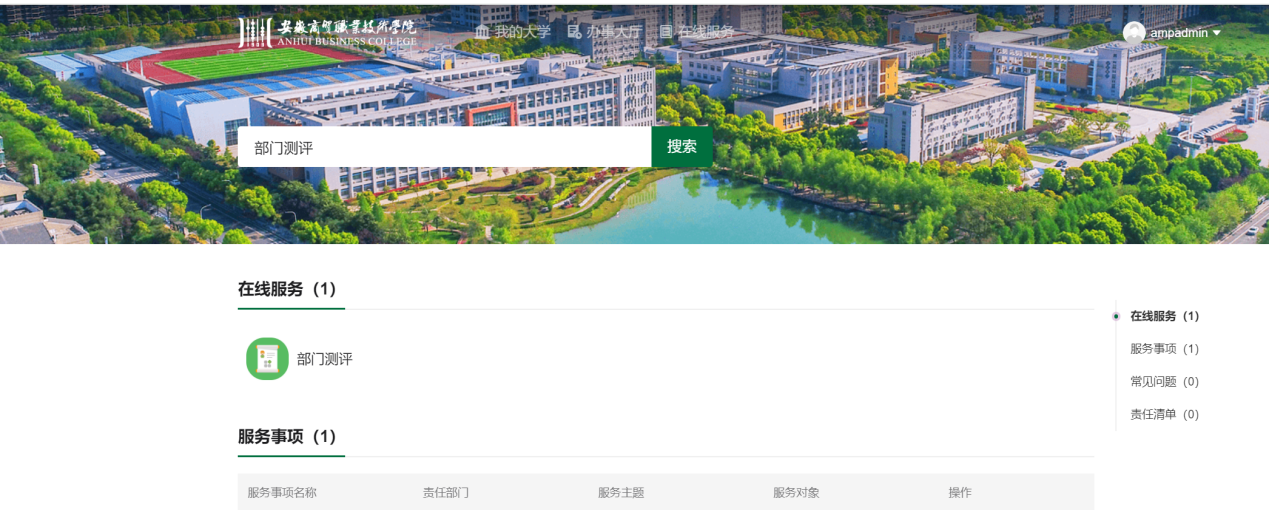 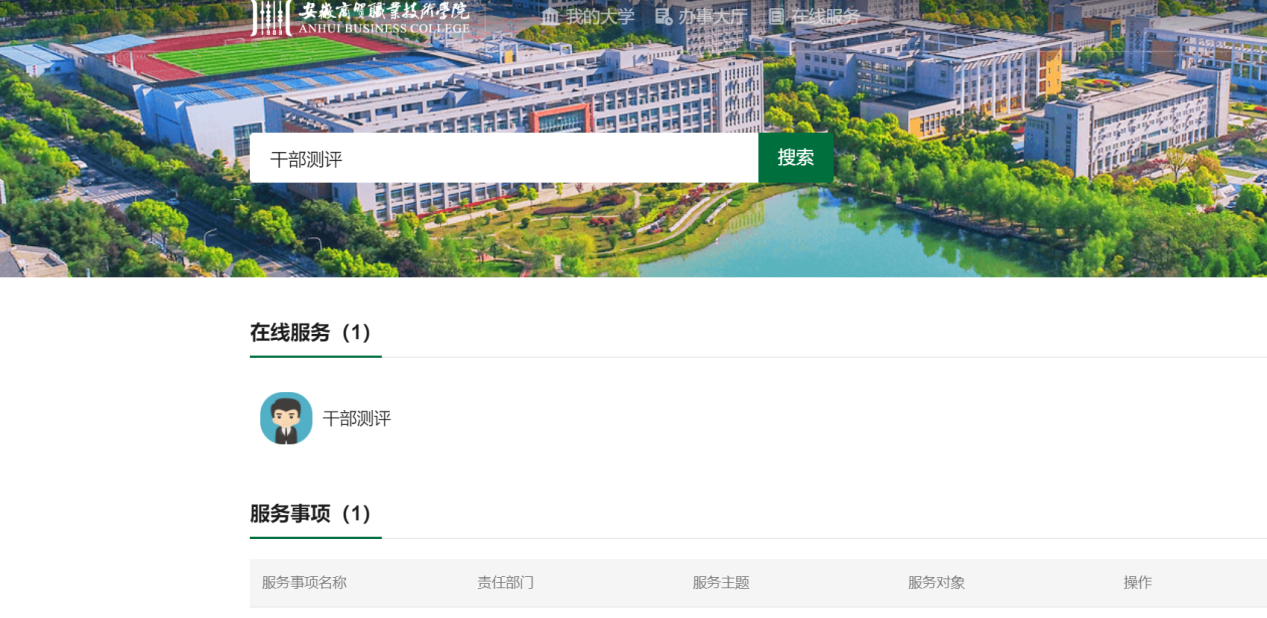 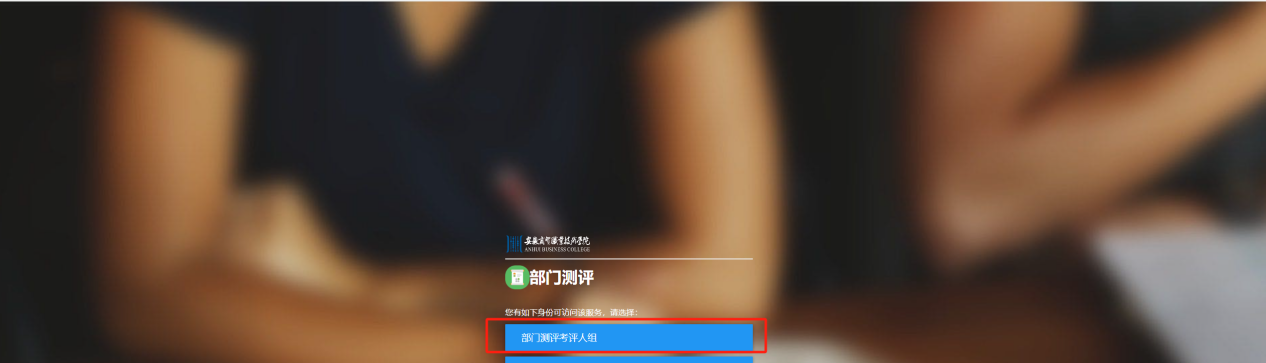 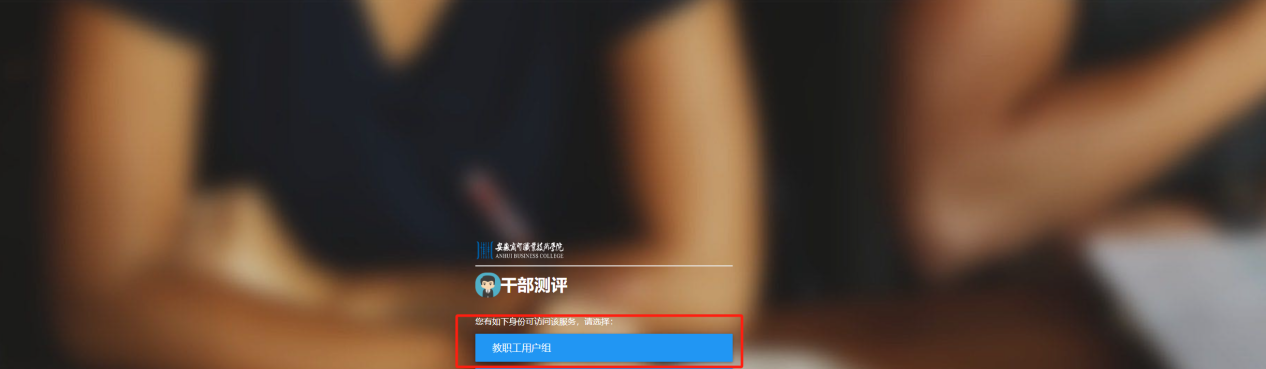 2.二级机构考核。各二级教学单位、各处室考核工作组根据权限分别进行评分，如下图：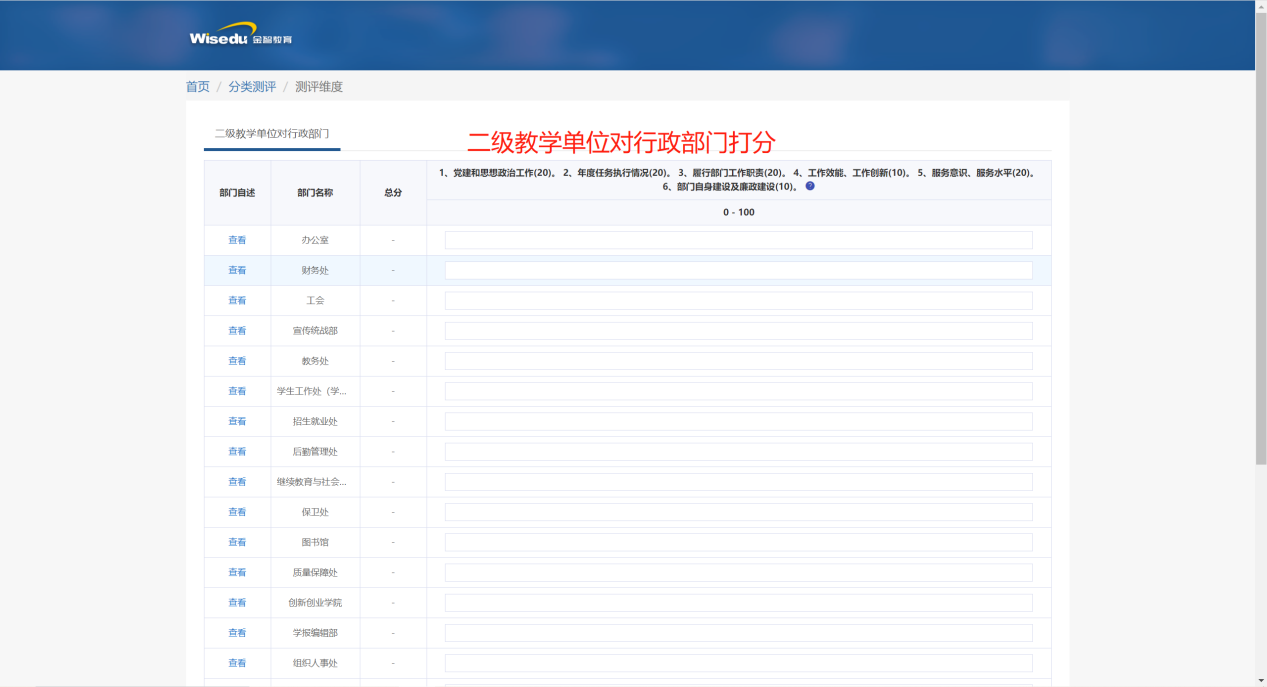 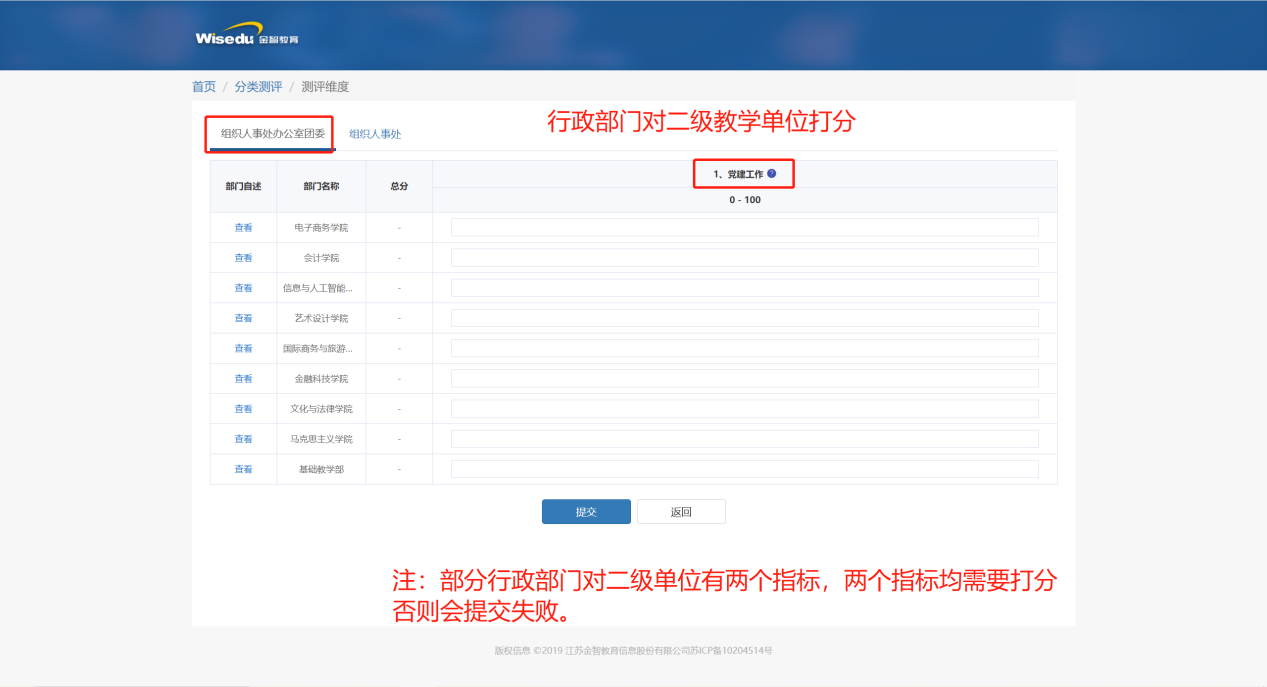 3.干部测评。进入干部测评应用后进入打分批次，完成投票并提交即可。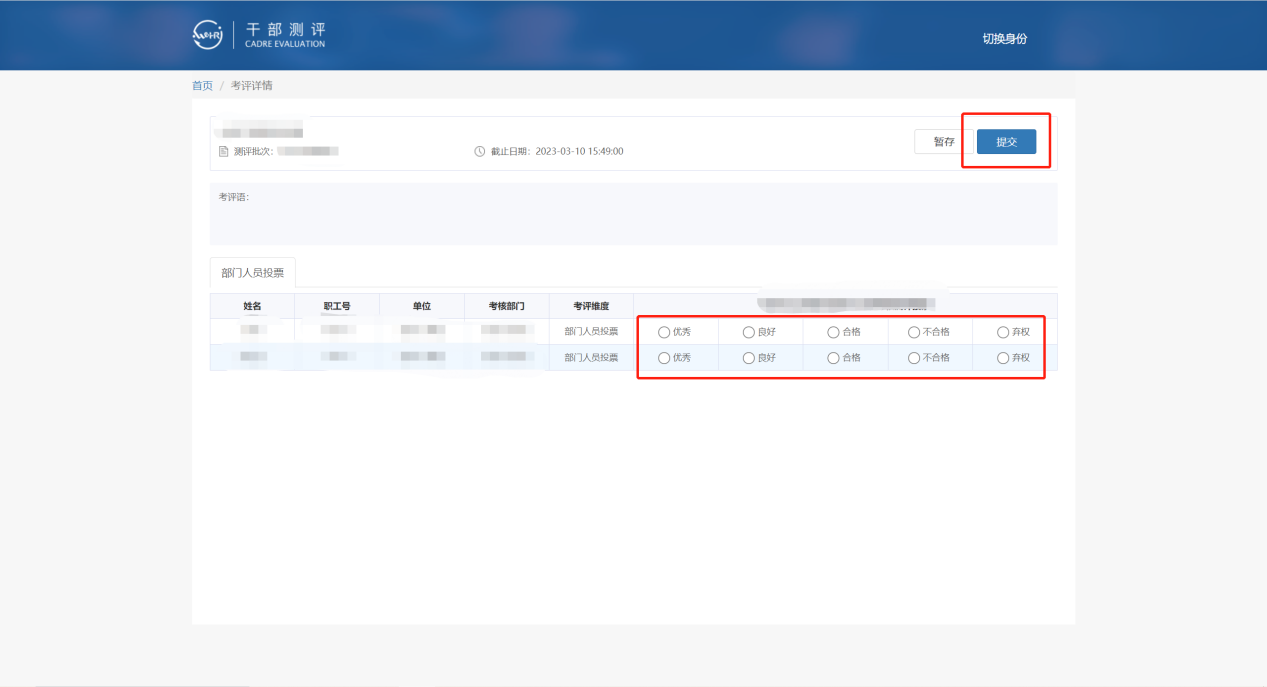 